                                                                                                 JUNIOR DUKE OVERVIEW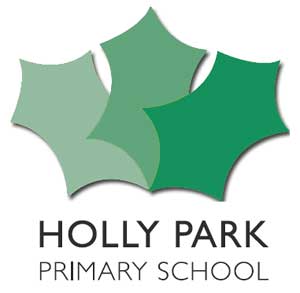 12345678910BronzeYear 3CookeryBaking of choiceModern LanguagesAlphabet ChartDomestic ChallengeHandwashingInterestNews PresentationPREPARE AT HOME and PRESENT IN SCHOOLArtPapier MacheSport PresentationPREPARE AT HOME AND PRESENT IN SCHOOLSwimmingEnter and exit. 1 length on front and back.  2 floatsORSweep/Mop a floorIndependenceWalk somewhere nearby for a reasonFirst AidKnow how to look after a conscious casualtyEcoElectricity ChallengeSilverYear 4CookerySoupModern LanguagesWrite a postcard or learn a poem or songDomestic ChallengeSet a table for a three course meal.InterestSew a creation. Sew on a button and name tagMusicSolo performanceCHOOSE AND PRACTICE AT HOME AND PERFORM IN SCHOOLICTCreate a Party InvitationSwimmingOne length front crawl, breaststroke backstroke, collect item from bottom and mushroom floatORCook an egg in 5 different waysDramaDramatically retell a favourite story to a Reception ClassCHOOSE AND PRACTICE AT HOME AND RETELL IN SCHOOLFirst AidKnow how to look after an unresponsive casualtyEcoLitter PickingGoldYear 5CookeryBake BreadMusicSolo performance or Composer presentationBudgetingBudget packed lunchesInterestRepair a punctureDramaRetell story or record for KS1 classCHOOSE AND PRACTICE AT HOME AND RETELL IN SCHOOLICTPower point on an interestSwimming6 lengths, 3 different strokes, 1 length with clothes, tread water for 30 seconds, safe sitting dive, handstandORWash and dry dishes for a fortnightCaring for OthersKnit or Crochet a squareFirst AidPrepare a First Aid KitEco ChallengePlant somethingPlatinumYear 6CookeryCasseroleArtKeep a Sketch Book for 3 monthsDomestic ChallengeChange Bed and do washingSportEnhance SkillsDramaWrite a short PlayMovie TrailerICTWeb PageTRIP PLANNINGCaring for othersCommunity CareFirst AidCPR and Heart AttackHappinessDo what makes you happy!